Конспект итогового занятия по ФЭМП в средней группе с применением игровой технологии на основе блоков З. Дъенеша, Кюизенера и игр В. Воскобовича Тема "Пирожки для бабушки"ЗадачиОбразовательные:1.Игровая ситуация «Любимые бабушкины пирожки» (с использованием блоков Дьенеша)Задачи: Выявить понимание замещения конкретных признаков моделями (количество-форма-величина, количество-цвет-величина, количество-толщина-форма)Определить способность различать и называть геометрические фигуры (круг, квадрат, прямоугольник, треугольник)2.Игровая ситуация «Карта леса»(с использованием коврографа «Ларчик»)Цель: Выявить умение определять пространственное расположение предметов (слева, справа, вверху, внизу, между, по середине).3.Игровая ситуация «Лесенка для волчат» (с использованием палочек Кюизенера)Задача: Выявить умение сравнивать предметы по длине. Определить понимание и умение использовать число 5 как показатель количества, итога счета и называть числа по порядку.Развивающая: РефлексияСпособствовать развитию связной речи при высказывании своего мнения. Выявить умения определять последовательность событий во времени (что сначала, что потом). Побуждать детей оценивать результаты своей деятельности.Воспитательная: Воспитывать умение работать в коллективе, оказывать взаимопомощь.Материалы и оборудование: костюм красной шапочки, корзинка для красной шапочки, карточки «от волка» с заданиями и изображениями пирожка и карты (Приложение 1), карточки-схемы, 9 корзинок пластмассовых с символами (цвет, величина, форма, толщина, количество), блоки Дьенеша, инструкция по восстановлению карты леса (Приложение 2), коврограф «Ларчик», плоскостные предметы для расположения на коврографе, кубики 9 шт., шапочка волка, палочки Кюизенера, листы с изображением дома без лестницы, домик для бабушки, кукла би-ба-бо бабушка.Ход занятияВ группу входит грустная красная шапочка.Дети с воспитателем спрашивают, что у нее случилось.Кр.Ш.: Мама испекла любимые бабушкины пирожки и попросила меня их отнести. По дороге меня встретил волк. Он забрал пирожки, а я испугалась, убежала и заблудилась в лесу. (плачет)Воспитатель: Что же делать, ребята? (предложения детей)Кр.Ш.: Мне волк, вместо пирожков положил в корзинку какие-то карточки.Дети с воспитателем рассматривают первую карточку и находят фигуру в группе: 1 карточка – (закодированная фигура в группе - красная, большая, круглая) закодировано место нахождения пирожков.Воспитатель: Вот где волк спрятал пирожки! Только он зашифровал любимые бабушкины. Ребята, давайте подойдем к столу и по зашифрованной схеме положим в корзинку только те пирожки, которые любит бабушка.Рома, почему ты положил эти пирожки? А Марьяна? (спросить половину детей)Ребята, поменяйтесь корзинками и проверьте правильно ли положил пирожки ваш сосед. (спросить вторую половину детей).Давайте теперь сложим любимые бабушкины пирожки в корзинку Красной шапочки.А как же нам найти дорогу? (предположения детей). Красная шапочка, показывай следующую карточку, может она нам поможет?2 карточка – (зеленая, квадратная, большая фигура) закодировано место нахождения карты леса. А с обратной стороны инструкция по восстановлению карты.Воспитатель: А вот и карта леса, но она совсем пустая, нужно ее восстановить. А вот и инструкция по восстановлению карты.Присаживайтесь, ребята, на кубики. Воспитатель читает инструкцию к карте, а ребята выкладывают обозначения предметов на коврограф. С обратной стороны домика бабушки ребята с воспитателем находят 3 карточку – (большая, зеленая, прямоугольная фигура) закодировано место нахождения домика бабушки.Дети находят эту фигуру в группе и идут к ней, но дорогу перегораживают столы и волк.Волк (ребенок в шапочке волка): не пущу вас к бабушке, пока не поможете мне! У меня сломалась лестница. Постройте мне лесенки из 5 ступенек.Ребята строят лесенку из 5 палочек Кюизенера. Воспитатель просит проверить последовательность ступенек с помощью белой палочки - 1Зрительная гимнастика с волком.Физ.минутка «Прошагай по ступенькам»Волк благодарит и пропускает ребят.РефлексияБабушка (кукла би-ба-бо): Ой, моя внученька пришла! Здравствуй! А что это за ребята с тобой? Как я волновалась, тебя всё нет и нет!Что с вами произошло?Какие препятствия вы встретили вначале?Кому было трудно?А потом какое препятствие преодолели?Кому было сложно?А как ты справился?Спасибо, ребята, что выручили из беды мою внучку и порадовали меня пирожками! Воспитатель: Ну что, ребята, нам пора возвращаться из леса домой. Давайте попрощаемся с бабушкой и красной шапочкой.Приложение 1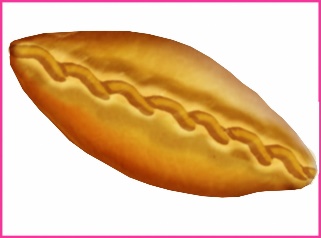 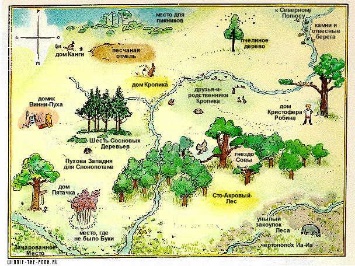 Приложение 2Инструкция по восстановлению карты лесаЕлочка находится в верхнем правом углу картыГриб с желтой шляпкой находится в нижнем правом углу картыЦветок между елочкой и грибомВторая елочка находится в верхнем левом углу картыТретья елочка находится в нижнем левом углу картыГриб с красной шляпкой находится между елочками слеваГолубой ручеек находится в нижней части карты, между елочкой и грибом с желтой шляпкой.Березка находится по середине картыДомик бабушки находится между елочками наверху.